SV BEEMSTERJAARVERSLAG SEIZOEN2021-2022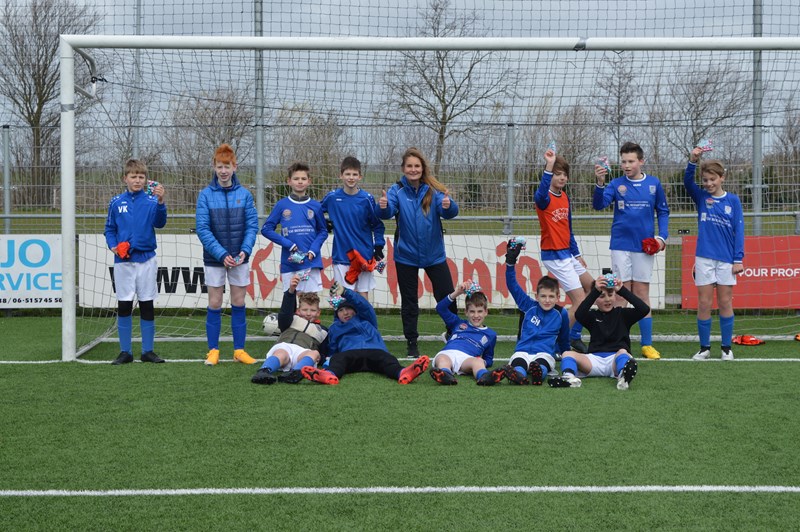 VOORWOORD EN INHOUDSOPGAVEVOORWOORDVoor u ligt het verslag van het seizoen 2021-2022. Het was wederom een moeilijk jaar mede door de gevolgen van de maatregelen i.v.m. corona epidemie.Niettemin is er door alle vrijwilligers in dit seizoen een hoop werk verzet. Dit valt ook terug te lezen in de notulen en de verslagen van de commissies. DE INHOUDSOPGAVEDe inhoudsopgave van dit jaarverslag is als volgtBlz. 1.   VoorbladBlz. 2.   Voorwoord en inhoudsopgaveBlz. 3.   Agenda algemene ledenvergadering 20 januari 2023Blz. 4.   Notulen 1ste en 2de algemene ledenvergadering 12 mei 2022Blz. 10. OnderscheidingenBlz. 12.  Jaarverslag 2021-2022Bijlage 1. Financieel jaarverslag seizoen 2021-2022Namens het bestuurKaren BakkerDE AGENDADe agenda van de Algemene Ledenvergadering, 20 januari 2023 is als volgt:OpeningWelkom ereledenIngekomen stukkenVaststelling van de notulen van de vorige algemene vergaderingJaarverslag van het bestuur seizoen 2021-2022Financieel jaarverslag over het afgelopen boekjaar (seizoen 2021-2022)Verslag van de kascommissieGoedkeuring van de balans en van de staat van baten en lasten en de daarbij behorende toelichtingAfscheid oude penningmeester Erwin OudBenoeming nieuwe penningmeester Erwin FrankBegroting lopend seizoenRondvraag & sluitingBorrelNOTULEN 1ste EN 2de ALGEMENE LEDENVERGADERING 12 MEI 2022Op donderdag 12 mei 2022 heeft onze Algemene Ledenvergadering plaatsgevonden. Tijdens deze vergadering is een stemronde gehouden inzake onze nieuwe statuten en huishoudelijk reglement. Op basis van de uitkomst van deze stemronde is aansluitend een tweede ALV georganiseerd inclusief nieuwe stemronde. Locatie: Kantine SV Beemster in Middenbeemster Tijd: 20:00Aanwezige bestuursleden
Nancy Bakker (voorzitter)
Willem van de Griendt (vice-voorzitter)
Erwin Oud (penningmeester)
Karen Bakker (secretaris)
Notulist
Laura de Weerdt
Aantal aanwezige leden
22 (totaal aantal leden: 490)
Afmeldingen
Marian Tiemessen
Jordy Groot
Kim Groot – van Dijk
Tom Segers
Marcel Bakker
Volmachten
Marian Tiemessen
Jordy Groot
Kim Groot – van Dijk
Marcel Bakker
Agenda
1. Opening
2. Ingekomen stukken en mededelingen
3. Vaststelling van de notulen van de vorige algemene vergadering
4. Jaarverslag van het bestuur seizoen 2020-2021
5. Financieel jaarverslag over het afgelopen boekjaar (seizoen 2020-2021)
6. Verslag van de kascommissie
7. Goedkeuring van de balans en van de staat van baten en lasten en de daarbij
behorende toelichting
8. Verkiezing kascommissie
9. Begroting lopende seizoen
10. Goedkeuring nieuwe statuten SV Beemster
11. Goedkeuring nieuw huishoudelijk reglement SV Beemster
12. Rondvraag & sluitingVerslag
1. Opening
Openingswoord/ terugblik voorzitter Nancy Wakker
Door de covid veel gebeurt, ook fysiek voor de club.
Achterstallig onderhoud.
Te kort aan vrijwilligers...
Financieel een zwaar jaar geweest.
Complimenten aan de vrijwilligers
Afgelopen zomer is een nieuw veld door de gemeente aangelegd. Hier zijn nog een
aantal problemen in te vinden, mogelijk als gevolg van fouten bij de aanleg.
Aankomende zomer krijgt het veld z’n jaarlijkse groot onderhoudsbeurt. Dan zullen de
problemen ook worden verholpen
Naam van de tribune op het B-Veld zal worden onthuld met een feestelijke opening. De
datum hiervoor moet nog worden gepland. Bij voorkeur i.c.m. een wedstrijd.
2. Ingekomen stukken & mededelingen
§ Sponsorcontract met hoofdsponsor Brasa is met 5 jaar verlengd
§ Milieu Service Nederland is voor 5 jaar de nieuwe hoofdsponsor jeugd
§ Brief binnengekomen vanuit Spurd m.b.t. jaarlijks onderhoud grasvelden.
§ Erik Heerschop heeft schriftelijk de vraag gesteld of het bestuur nogmaals de
Gemeente Purmerend kan attenderen op het bedrijf van een familielid, wat
gespecialiseerd is in het aanleggen van O2 grasvelden en mogelijk kan helpen bij de
problemen. Nancy Bakker geeft aan dat dit al eens gebeurd is, maar dat ze het
nogmaals zal doen.
§ Piet Hopman heeft een brief geschreven en deze afgegeven aan Karen Bakker
(secretaris). Karen geeft aan deze brief niet te willen voorlezen gezien de strekking
van de brief en vraagt Piet dit zelf te doen. Piet wil de brief zelf ook niet voorlezen
§ Brief van Herman Weegenhuizen m.b.t. het ophalen van het oud papier, hierin staat
geschreven dat het niet is gecommuniceerd dat de ophaaldatum i.v.m. de januari
storm is veranderd. Het bestuur geeft aan dat dit wel is gemeld op zowel op de site
als de social media-accounts van de vereniging). Piet Hopman stelt een vraag over de
communicatie m.b.t. het afzeggen van de wagens. Antwoord Willem —>Groot heeft
zelf de vrachtwagen afgemeld op vrijdag
Herman Weegenhuizen maakt zich in zijn brief ook zorgen om de bezetting van de
kantine op de zondagen (er is o.a. te weinig kennis/ervaring aanwezig m.b.t. het bier
tappen)
§ De aanvragen voor blauwe containers voor oud-papier stromen binnen. Zo’n 4 a 5
aanvragen per week.
§ Ciska Cardias start vrijwilligers commissie. Vanaf de jeugd beginnen om van iedereen
in kaart te brengen welk vrijwilligerstaak men heeft opgegeven bij aanmelding.
Iedereen is verplicht om zijn taken 2 keer per jaar te doen.
3. Vaststellen notulen vorige ALV
De notulen van de vorige vergadering worden goedgekeurd4. Jaarverslag bestuur 20/21
Het kwalitatieve jaarverslag over het seizoen 2020 - 2021 worden goedgekeurd
5. Financieel jaarverslag over het afgelopen boekjaar (seizoen 2020-2021)
Erwin Oud geeft een toelichting op het jaarverslag. De club is nog steeds in
onderhandeling met de gemeente over huurverlaging ivm de Coronapandemie.
Kantine kosten zijn gelijk gebleven; de inkomsten waren laag a.g.v. corona. Veel is
gedoneerd aan de voedselbank.
Behouden beleid m.b.t. uitgaven, maar ook de opbrengsten van de Vriendenloterij,
Grote Clubactie, Deen Sponsoractie en TOGS-coronasteun hebben de financiële
huishouding club kunnen redden.
Ondanks alles toch een relatief goed jaar gehad.
6. Verslag van de kascommissie
De kascommissie bestaat uit Peter Heerschop en Peter Beets. Zij hebben geen
onregelmatigheden gevonden bij de kascontrole.
7. Goedkeuring van de balans en van de staat van baten en lasten en de daarbij
behorende toelichting
Het financiële jaarverslag en de balans worden goedgekeurd.
8. Verkiezing kascommissie
Peter Heerschop en Peter Beets geven aan graag nog een volgend termijn door te gaan
kascommissie, met Tom Segers als reserve kascommissielid.9. Begroting lopende seizoen
Het lopende seizoen (2021-2022) is bijna ten einde. I.v.m. de onzekerheden a.g.v. de
Coronapandemie is er ook geen begroting opgesteld, maar is bij alle uitgaven die
gedaan moesten worden of ze noodzakelijk waren of ook uitgesteld konden worden.
Als afsluiting van dit agendapunt geeft Erwin Oud aan dat hij per 30 juni zijn functie als
penningmeester neerlegt. De zoektocht naar een vervanger is reeds gestart. Tevens
wordt aan de aanwezige leden gevraagd om hierin mee te denken.
10. Goedkeuring nieuwe statuten SV Beemster
Het aantal aanwezige leden is onvoldoende om de nieuwe statuten in stemming te
brengen. Hiervoor had 2/3 van de leden aanwezig moeten zijn. Na afloop van deze
vergadering, zal er een tweede vergadering worden geopend, waarin de nieuwe
statuten wel in stemming kunnen worden gebracht.
11. Goedkeuring nieuw huishoudelijk reglement SV Beemster
Dit nieuwe huishoudelijk reglement vervangt de oude uit 2005 en is beter afgestemd op
de Wet Bestuur en Toezicht Rechtspersonen (WBTR). Op de website is, naast het nieuwe
huishoudelijk reglement, ook een toelichting met de belangrijkste punten geplaatst.
Herman Kluft stelt artikel 16 ter discussie dan met name het punt dat veranderingen aan
de accommodatie en het complex alleen mogen plaatsvinden na schriftelijke goedkeurigvan het bestuur. Willem van de Griendt ligt toe dat dit artikel er bewust aan is
toegevoegd om ongevraagde initiatieven van leden, met mogelijk financiële risico’s
tegen te houden. Als voorbeelden neemt hij het ongevraagd schilderen van een, door
sponsor geschonken, lounge set en het ongevraagd ophogen van de terrastegels. Dit
laatste was niet afgemaakt en heeft wekenlang tot een gevaarlijke situatie geleid. Het
bestuur kan en wil deze risico’s niet lopen. Wel wordt aan het artikel toegevoegd dat
een ingediend verzoek, binnen een week schriftelijk moet worden beantwoord door het
bestuur.
Frits Mulder merkt op dat er in het nieuwe reglement niets staat vermeld over de
verplichte vrijwilligerstaken, zoals kantinediensten, die leden moeten doen. Het bestuur
stelt voor dit er alsnog in op te nemen.
Met bovengenoemde toevoegingen wordt het huishoudelijk reglement ter stemming
gebracht en met 22 voorstemmers (incl. de volmachten) goedgekeurd.
12. Rondvraag & sluiting
Vraag m.b.t. status nieuwe kleding -> dit is rond en zal aan het einde van het seizoen
worden uitgegeven aan de leden. Communicatie hierover volgt.
Joop Köhne vraagt zich af wat nu zijn rol/functie binnen de vereniging is en vindt dat de
communicatie vanuit het bestuur beter moet. Het bestuur zegt toe binnen een week
een aparte vergadering met betrokkenen te organiseren.
Pascal Fokkema beklaagt zich over het gebrek aan discipline bij de trainers, spelers en
andere betrokkenen. Het ballenhok is bijna wekelijks een zootje, fietsen staan overal,
regelmatig blijft er licht branden, er wordt niet altijd goed afgesloten, etc.
Vanuit het bestuur wordt aangegeven dat iedereen binnen de club hier een
verantwoordelijkheid in heeft en dat we vooral mensen op hun gedrag moeten
aanspreken. Mensen die alleen maar klagen, moeten we vooral uitnodigen om de
handschoen op te pakken en te helpen e.e.a. te verbeteren. Ook moeten er frequenter
bijeenkomsten met de trainers worden gehouden, waar de misstanden ook kunnen
worden besproken.
Met betrekking scheidsrechters heeft de club een uitdaging. Hiervoor zal een actie voor
worden opgestart.
Met betrekking tot al het werk dat is verricht om de tribune op het B-veld op te
knappen, vindt Piet Hopman dat het vele werk voor niets is geweest en dat er geen
waardering is vanuit het bestuur. Ook is hij boos, omdat de voorgesteld naamgeving van
de tribune nog niet is doorgevoerd. Piet Hopman levert tenslotte het speldje in dat hij
heeft gekregen voor z’n erelidmaatschap en verlaat boos de vergadering.
Cees Pauw vraagt wat de status is m.b.t. de Beemster Cup tijdens de kermis. Hij heeft
een voorstel voor de opzet. Nancy gaat dit meenemen naar de organisatie.
Met betrekking tot de kantine wordt opgemerkt dat er op zondag niet altijd een tapper
is. Dat is zonde, want daardoor gaan speler en aanhang vroegtijdig weg en lopen we
kantineomzet mis. De kantinecommissie gaat dit oppakken.Herman Kluft merkt op dat Piet Hopman o.a. boos is weggelopen, omdat was toegezegd
dat de tribune de naam ‘Henk Clausen tribune‘ zou krijgen, maar dat dit nog niet is
geregeld. Het bestuur geeft aan dat ze al eerder besloten heeft de tribune te
vernoemen naar Henk Clausen en de naam van de tribune groots en feestelijk bekend te
maken bij de officiële opening van het nieuwe veld (hopelijk) aan het begin van het
nieuwe seizoen.Afsluiting
Om 21.37 uur bedankt Nancy Bakker de leden voor hun aanwezigheid en sluit ze de
vergadering af.Notulen tweede Algemene ledenvergadering 12 mei 2022
Locatie: Kantine SV Beemster in Middenbeemster
Tijd: 21:38
Aanwezige bestuursleden
Nancy Bakker (voorzitter)
Willem van de Griendt (vice-voorzitter)
Erwin Oud (penningmeester)
Karen Bakker (secretaris)
Notulist
Laura de Weerdt
Aantal aanwezige leden
21 (totaal aantal leden: 490) (Piet Hopman heeft de eerste vergadering vroegtijdig verlaten)
Afmeldingen
Marian Tiemessen
Jordy Groot
Kim Groot – van Dijk
Tom Segers
Marcel Bakker
Volmachten
Marian Tiemessen
Jordy Groot
Kim Groot – van Dijk
Marcel Bakker
Agenda
1. Opening
2. Goedkeuring nieuwe statuten SV Beemster
3. sluiting
Verslag
1. Opening
Nancy Bakker opent deze tweede vergadering die speciaal is belegd om de nieuwe
statuten ter stemming aan de leden voor te leggen. In de eerste vergadering was niet
het benodigde aantal van tweederde van de leden aanwezig. In deze tweede
vergadering is, conform artikel 19 van de huidige statuten uit 2005, vervalt de eis van de
aanwezigheid van tweederde van de leden.
2. Goedkeuring nieuwe statuten SV Beemster
Willem van de Griendt ligt de achtergrond van de nieuwe statuten toe. Deze nieuwe
statuten vervangen de oude uit 2005. Dit is noodzakelijk in verband met de
inwerkingtreding op 1 juli 2021 van de Wet Bestuur en Toezicht RechtspersonenWBTR). Op de website is, naast de huidige en nieuwe statuten, een toelichting
geplaatst met de belangrijkste wijzigingen in de statuten.
Aan de aanwezige leden wordt gevraagd of ze akkoord zijn met de nieuwe statuten.
Deze worden goedgekeurd met 22 voorstemmers (incl. de volmachten), waarmee
ruimschoots wordt voldaan aan de eis dat 2/3 van de aanwezige leden moet instemmen
met een wijziging van de statuten.
3. Afsluiting
Om 21.41 uur bedankt Nancy Bakker wederom de leden voor hun aanwezigheid en sluit
ze de vergadering af. ONDERSCHEIDINGEN S.V. BEEMSTER ONDERSCHEIDEN DOOR DE KONINGIN Koninklijke erepenning :SV Beemster (2001)Lid in de orde van Oranje Nassau : ONDERSCHEIDEN DOOR DE KNVB Gouden Bondsspeld: Zilveren Bondsspeld: 
ONDERSCHEIDEN DOOR DE GEMEENTE Beemstertegel:Beemster sportpenning van verdienste: Beemster sportpenning in de categorie jonge vrijwilliger:Beemster sportpenning in de opmerkelijke categorie: Vrijwilligersspeld: ERELEDEN EN LEDEN VAN VERDIENSTENErelid:
Gouden verenigingsspeld: Zilveren verenigingsspeld: Lid van verdienste: Erebord van Zilver: Cees en Tini Laan †MEDEWERK(ST)ER(S) VAN HET JAAR Rita Ootes (’97 - ’98) Cees Joosten (’98 - ’99) Geert Breve en Jan Haster (’99 - ’00) Anton Lagerburg (’00 - ’01) Jan Jonges (’01 - ’02) Joke Tielman en Joke Hillebrand (’02 – ’03) Ton Ootes en Gerard de Lange (’03-’04) Johan Hopman (2017-2018) Willem van de Griendt (2018-2019) MOTIVATIEPRIJS Rob Buiten (2006-2007) Herman Kluft (2007-2008) Robin Enthoven (2008-2009) Johan Hopman (2009-2010) Henk Kruse (2018-2019) PLUIM VAN HET JAAR Monique Donker (2006-2007) Romana Camedda (2007-2008) Arnold de Voer ((2008-2009) Roy Spaan (2009-2010) Dhr. Dik (2010-2011) Guido Veenstra (2013-2014) Ed Nicolai (2018-2019) ALLROUND PRIJS Joke Tielman (2007-2008) Fiona van Berge ((2006-2007) Tom Segers sr. (2007-2008) Ad Hillebrand (2009-2010) TALENTVOLLE VRIJWILLIGER Rick Bakker (2018-2019)JAARVERSLAG 2021-2022LEDENZAKENStand van zaken per 31 mei 2021HET BESTUUR Het hoofdbestuur en de commissies bestaan uit de volgende personen: Erwin Oud heeft als lid van het dagelijks bestuur per 30 juni 2022 zijn functie als penningmeester neergelegd. Ook hebben een aantal commissieleden aan het eind van dit seizoen; 2021-2022 te kennen gegeven dat zij willen stoppen. Zij staan voor dit seizoen nog vermeld.VERSLAG VAN HET BESTUURHelaas heeft Corona ook in het seizoen 2021-2022 invloed gehad op onze samenleving endaarmee ook het voetbal. Verschillende activiteiten hebben daardoor niet of in aangepastevorm doorgang gevonden. Gelukkig hebben weinig tot geen leden hun lidmaatschap alsgevolg hiervan opgezegd en ook zijn de contributies betaald. De kantine omzet heeft wel lastgehad van de beperkingen.In de zomer voor het seizoen 2021-2022 heeft de gemeente opdracht gegeven het B-veld tevervangen. De aanleg ervan nam meer tijd in beslag dan waarop was gehoopt, waardoor ergedurende eerste weken van het seizoen geen gebruik kon worden gemaakt van het B-veld.Met passen en meten was het mogelijk om alle voetbalwedstrijden op de zaterdag op hetkunstgras af te werken. Kort nadat het B-veld bespeeld mocht worden, bleek dat er bij regenmeer water op het veld bleef staan dan de bedoeling was. Ook kwamen enkelesproeikoppen omhoog. Gevolg hiervan was dat er weer een periode geen gebruik van het B-veld kon worden gemaakt. Na onderzoek is gebleken dat er fouten zijn gemaakt bij de aanlegvan net veld. Tot op heden blijft het veld kwetsbaar en kunnen we er te vaak geen gebruikvan maken. Wanneer de problemen opgelost worden is nog niet duidelijk.In het seizoen 2021-2022 hebben we als bestuur ook actie ondernomen om de oudestatuten en het huishoudelijk reglement te updaten conform de eisen die de Wet Bestuur enToezicht Rechtspersonen (WBTR) stelt. De nieuwe statuten en het huishoudelijk regelementzijn in de ALV van 12 mei 2022 door de leden goedgekeurd. Op maandag 25 juli zijn destatuten notarieel vastgelegd door Rietberger te Zuidoostbeemster.In het seizoen 2021-2022 heeft SV Beemster i.s.m. Spurd ook een aantal activiteitenopgestart voor mensen in de leeftijdscategorie 50+. Zo is er wekelijks walking en is er deDerde Helft.Willem van de GriendtJEUGDCOMMISSIEBij de Grote Clubactie zijn er meer dan 2200 loten verkocht. Het Fifa 22 toernooi, Sinterklaas (in aangepaste vorm i.v.m. Corona) en de tentennacht kon gelukkig weer doorgaan. Helaas hadden we wat minder activiteiten dan normaal i.v.m. de corona! Maar wat we konden doen ondanks de Corona, was weer een groot succes!!De samenstelling van de jeugdcommissie is ook veranderd en bestaat nu uit Kathelijn du Marchie, Danieke Mecielsen, Sonja Ouwerkerk en Soraya van Truyen. Soraya van TruyenHANDBALAl jaren hebben we een recreantenteam die door de weeks hun potje handbal spelen. Door de maatregelen i.v.m. de corona is er wederom dit seizoen geen schoolhandbal en - voetbaltoernooi voor de lagere scholen georganiseerd. ONDERHOUDSCOMMISSIEEr is verleden jaar aanvang gemaakt voor een nieuw trainingsveld/wedstrijd. Dit moet resulteren in betere en meer speeluren aldus de theorie. Praktijk blijkt weerbarstiger dit merken we vaker. Er blijkt een ondoorlaatbare laag in te zitten die het afvoeren van water zwaar bemoeilijkt, dit kost de vereniging veel extra werk zoals omzetten van wedstrijden en trainingen. We hopen dat komende voorjaar er een oplossing komt voor deze slepende kwestie. Er is ook een ledverlichting aangebracht welke om hierboven beschreven problemen nog weinig gebruikt is. Het is te hopen dat we komende jaar het B-veld kunnen gebruiken waar t voor bedoeld is het kost ons ook gewoon financiële problemen in kantine etc. Verder moeten we de vaste maandagochtend ploeg bedanken voor het elke keer weer opruimen van het complex, waardoor het er prima bijligt. Nogmaals dank mede namens Joop en Pascal, welke ook weer heel veel kleine klusjes voor onderhoud uitvoert. Joop KöhneSPONSORCOMMISSIEWaar onze commissie enkele jaren weinig tot niets heeft kunnen doen door de coronapandemie is er weer een frisse wind gaan waaien en hebben wij onze blik afgelopen jaar weer gericht op de toekomst met het huidige team bestaande uit: Eveline Quint, Laura de Weerdt, Arnoul van Truijen en ondergetekende. Rick Bakker heeft na jaren de kar te hebben getrokken zijn taken neergelegd en wij willen hem via deze nogmaals danken voor zijn inzet.Omdat er meerdere jaren nauwelijks sponsorinkomsten zijn ontvangen was het in eerste instantie onze prioriteit dat deze achterstanden weggewerkt zouden worden. Dat is vrij goed gelukt en mede hierdoor zijn er weer volop nieuwe ontwikkelingen. Laura de Weerdt heeft de verantwoordelijkheid voor de kleding op zich genomen en mede door haar inzet speelt het grootste deel van de jeugd in een nieuw outfit. Met Milieu Service Nederland (MSN) hebben we een mooie sponsor weten binnen te halen voor de jeugd. Er zijn namelijk de afgelopen periode 400 tassen besteld en alle jeugdleden hebben een mooie SV Beemster rugtas gekregen. Tevens zorgt MSN ervoor dat er de komende 4 jaar voldoende rugtassen zijn zodat alle nieuwe jeugdleden worden voorzien.De gemeente gaat het A veld voorzien van opstaande randen i.v.m. met de rubberen korreltjes die uit het kunstgrasveld vandaan komen. Hierdoor zullen alle hekken rondom het veld worden aangepast. Voor ons een mooie gelegenheid om een strak profiel te plaatsen zodat borden van sponsoren allemaal netjes en eenvoudig kunnen worden gemonteerd. Dit zal een hoop werk schelen in de toekomst. Zo krijgen reclame-uitingen een mooie uitstraling. We hebben er ook voor gekozen om de familieborden een andere uitstraling te geven. Langs het hekwerk aan de kantinekant worden deze borden geplaatst. Supporters zijn immers een belangrijk onderdeel van een sportvereniging en kunnen hiermee SV Beemster een flinke zet in de rug geven.Inmiddels heeft Arnoul van Truijen zich ook aangesloten bij de sponsorcommissie en samen kijken we uit naar een mooie toekomst. Voor komende periode staan er dan ook een aantal zaken op het programma waarmee we aan de slag gaan zodat we daarna ook met onze nieuwe ideeën kunnen beginnen. Hiervoor zouden we komend jaar graag ons team willen uitbreiden.Eén van onze prioriteiten is het up-to-date maken van alle oude- en lopende sponsorovereenkomsten zodat deze klaar zijn voor de toekomst. Samen met Eveline Quint hebben we een mooi nieuw sponsordocument gemaakt waarin we pakketten met sponsormogelijkheden kunnen aanbieden. Voor de trainers en seniorenteams zijn er inmiddels diverse kledingstukken uitgezocht en dit zal de komende periode, na de passessies worden voorzien van het clublogo en de logo’s van sponsoren. We gaan er een mooi jaar van maken!Meindert EngbertsSCHEIDSRECHTERSCOMMISSIEEen bewogen jaar, ook voor de scheidsrechters. De ouders floten vaak de jeugdwedstrijden zelf en Herman, Johan en ondergetekende vaak het grote veld (veelal 2 wedstrijden per persoon en dan ook vaak nog op de zondag.) Ook de zondag was voornamelijk zelfvoorzienend. Faber is naar groot veld gegaan en heeft de JO 15 gefloten onder begeleiding. Daarna met grote regelmaat de JO13 (goed om te zien dat hij het echt leuk vindt en potentie heeft). In het voorjaar is Herman ermee gestopt en is er nog steeds de uitdaging om grootveld gepland te krijgen voor Johan. Van de vaste jeugdscheidsrechters zijn een paar jongens gaan werken en andere hebben er niet veel zin meer in. Om het seizoen 2022/2023 goed op te kunnen starten zit zeker nu Johan heeftaangegeven ermee te stoppen (qua organisatie) een grote uitdaging. Gelukkig zijn er een aantal vrijwilligers in beraad. Dat komt in het nieuwe jaar(verslag) wel ter sprake.Erik HeerschopCOMMUNICATIEHet afgelopen seizoen stond deels nog in het teken van de nasleep van de Coronacrisis. Het was duidelijk merkbaar dat de onderlinge verbondenheid door de langere afwezigheid op sommige vlakken minder was geworden. Nieuwe inzichten en uitdagingen leverden daarnaast het vertrek van trouwe vrijwilligers op. Al met al hebben we als club hierdoor voor de nodige uitdagingen gestaan, waarover we eerlijk en open met onze leden en betrokkenen hebben proberen te communiceren. Onze nieuwsbrieven en activiteiten op social media hebben hier een belangrijke rol in gespeeld. De komst van nieuwe commissieleden zorgde echter ook voor nieuwe inzichten en enthousiasme en dat werkt ook weer aanstekelijk. Door commissies slim te combineren, onder meer door het samenvoegen van de PR-commissie met de sponsorcommissie, zijn lijntjes kort en kan er indien nodig snel worden geschakeld. In de praktijk pakt dit prima uit en zien we langzaam de nodige veranderingen ontstaan. Regelmatige overlegstructuren waarbij onderling ervaringen en kennis worden gedeeld dragen hier ook positief aan bij. Daarnaast is er tijd en moeite gestopt in het redesign van de website en het uitdragen van onze Beemsterkleuren, waardoor we als Blauwe Reigers duidelijk en herkenbaar zijn voor de buitenwereld. Kortom, ook op het gebied van communicatie hebben we de afgelopen tijd de nodige stappen gemaakt en ook voor het komende seizoen staan er weer leuke dingen op het programma! Eveline QuintH. Clausen †C. PauwH. Clausen †W. Zee † M. Kerkhoven †C. PauwC. Haster J. van Riessen †  P. HopmanC.J. JongesH. Clausen †  J. Verhoeks † H. Clausen † P. HopmanG. AlbertsmaJ. van Riessen †  C. PauwG. AlbertsmaM. Mechielsen J. PuisterDe oud papierploeg van de SV BeemsterI. Pauw  M. Kerkhoven †   J. Verhoeks † D. Brevé  P. Hopman C. PauwJ. C. Joosten  J. Tielman J. SchouwinkH. Clausen †J. Verhoeks † J. van Riessen †  P. HopmanG. Albertsma C. van Wieringen P. HopmanJ. van Gog † J. van Riessen  †  J. van der StelR. JongesS.P. Doets † D. Bakker †  C. PauwG. Albertsma C. van Wieringen  J. VanwerschJ. Schouwink C.J. Jonges  J. GlasM. v.’t Hoge M. Bakker J. HillebrandC. Joosten A. Hillebrand H. DonkerM. Donker J. Hopman202220212020Ledenaantal totaal489515444Spelende leden379418338Niet spelende leden443442Verenigingsleden666262Spelende leden:HVHVHVVoetbal senioren    119833611886321238241Voetbal jeugd24828720314 t/m 19 jaar     675710  8657297053179 t/m 13 jaar    1218932 12395289878206 t/m 8 jaar      60519 6557823221Handbal   12  13131212Voorzitter (DB) en voetbaltechnische zaken Nancy Bakker, herkozen 17-9-2020Herkiesbaar 2023Secretaris (DB) Karen Bakker, herkozen 17-9-2020Herkiesbaar 2023Penningmeester (DB) Erwin Oud, herkozen 17-9-2020Stop 30-6-2022Vicevoorzitter Willem van de Griendt, vanaf 24 mei 2019Herkiesbaar 2022Jeugdzaken Soraya van TruyenBestuurslid handbal Karen BakkerTerrein en accommodatieJoop KöhneSponsoringRick BakkerKantinebeheerAnita NicolaiMarketing en communicatieEveline QuintVrijwilligerszakenCisca Cardias